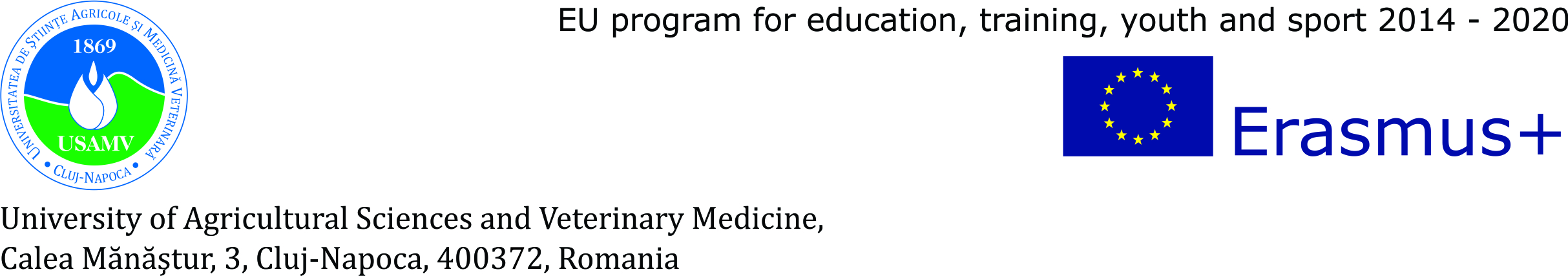 erasmus STUDENT APPLICATION FORM	 ACADEMIC YEAR 20___- 20___                 This application should be completed in CAPITAL BLACK LETTERS  in order to be easily copied and/ or faxed.STUDENT:______________________________________________________FIELD OF STUDY:________________________________________________________SENDING  INSTITUTION  (TO BE COMPLETED BY THE  COORDINATOR) NAME AND FULL ADDRESS________________________________________________________________________________________________________________________________________________________________________________________________________________ERASMUS CODE:______________________________________________________________STUDENT  PERSONAL  DATA(to BE COMPLETED BY THE  student applying)            SURNAME: _________________________________ NAME: __________________________Sex:   M             / F	           Nationality: ____________________________________________Faculty /Department of __________________________________________________________Permanent address (in home country):_______________________________________________
_____________________________________________________________________________Phone No.  _____________________________E-mail: ________________________________Planned period of stay from ___/ _____/___________ until ___/ ____/_____________Briefly state the reasons you wish to study abroad:________________________________________________________________________________________________________________________________________________________________________________________________________________________________________________________________________________________________________________________Language competence	Mother tongue: ______________________________Language of instruction at home institution: ____________________________Level of □English/ □French/ □Romanian (thick one language)□A1    □A2   □B1     □ B2     □C1     □C2 (thick the level for the language chosen)WORK  EXPERIENCE  RELATED  TO  CURRENT  STUDY  (if relevant)PREVIOUS  AND  CURRENT  STUDYType of work experience…………………………………………………………Firm/organization……………………………………………………Dates…………………..…………………..Country………………………..………………………..Diploma/ degree for which you are currently studying: ……………………………………….………..Number of high education study years prior to departure abroad:………………………………………Have you ever studied abroad?                   YES                    NOIf YES, when?…………………………..at which institution?………………………………….………The attached Transcript of records includes full details of previous and current higher education study. Details not known at the time of application will be provided at a later stage.RECEVING  INSTITUTION –University of Agricultural Sciences and Veterinary Medicine of Cluj-Napoca, Romania (Erasmus+ Code  ROCLUJNAP04)We hereby acknowledge receipt of the application, the proposed learning agreement and the candidate’s Transcript of recordsThe above-mentioned student is                                   ___   provisionally accepted at our institution                                                                                       ___   not accepted at our institutionDepartmental co-coordinator s’ signature                           Institutional coordinator’s signature……………………………………….                           ……………………………………………Date: …………………………………                          ……………………………………………